МИНИСТЕРСТВО ЗДРАВООХРАНЕНИЯ МОСКОВСКОЙ ОБЛАСТИГОСУДАРСТВЕННОЕ  БЮДЖЕТНОЕ   ПРОФЕССИОНАЛЬНОЕ ОБРАЗОВАТЕЛЬНОЕ  УЧРЕЖДЕНИЕ МОСКОВСКОЙ ОБЛАСТИ «МОСКОВСКИЙ ОБЛАСТНОЙ МЕДИЦИНСКИЙ  КОЛЛЕДЖ №4»МЕТОДИЧЕСКИЕ МАТЕРИАЛЫ К ДИФФЕРЕНЦИРОВАННОМУ ЗАЧЕТУПО ДИСЦИПЛИНЕ «ФИЗИКА»(для студентов первого курса специальности 34.02.01 Сестринское дело)Автор разработки: Лезина Наталья Владимировна,  преподаватель физики Государственного бюджетного профессионального образовательного учреждения Московской области «Московский областной медицинский колледж №4»Пушкино – 2017Пояснительная запискаДифференцированный зачет проводится для студентов первого курса специальности в конце 2 семестра за счет объема времени, отводимого на освоение дисциплины.Форма проведения дифференцированного зачета - комбинированная. При выставлении итоговой оценки учитываются результаты текущего контроля и результаты итоговой проверочной работы. Перечень вопросов и практических заданий доводится до сведения студентов за месяц до проведения дифференцированного зачета.Форма проведения дифференцированного зачета  - письменная.Продолжительность зачета – два академических часа.Материал  для зачета составляется на основе рабочей программы по физике и охватывает ее наиболее актуальные разделы и темы: механику, молекулярную физику, термодинамику,  электродинамику, строение атома и  квантовую физику.Работа составляется в 4 вариантах одинаковой степени сложности.Содержание работы рассматривается на заседании цикловой комиссии общеобразовательных, естественнонаучных и социально-экономических дисциплин и утверждается заместителем директора  по учебной работе. Содержание работы до студентов не доводится.Критерии оценивания письменной работыЧасть 1 содержит 10 тестовых заданий обязательного уровня:Задания по электродинамике;Задания по теме «Колебания и волны»;Задания по электромагнитным явлениям;Задания по оптике;Задания по атомной физике;Задания по механике;Задания по термодинамике;Задания по молекулярной физике.Задание считается выполненным, если студент указал верный ответ. За каждое верно решенное задание из первой части экзаменующийся получает 1 балл.Часть 2 содержит три задачи более сложного уровня.Задачи второй части на использование:закона Ома для полной цепи и закона Ома для участка цепи;уравнения Эйнштейна для фотоэффекта;формулы энергии связи;правила смещения;уравнение Менделеева-Клапейрона;формулы расчета пути при равномерном движениисчитаются  решенными, если приведена развернутая запись решения и получен правильный ответ.За решение задач №№ 11, 12, 13 экзаменующийся может получить 0, 1, 2 балла в зависимости от полноты и правильности решения. Таким образом,  максимальное число баллов, которое можно получить за верное решение всех задач и заданий, равно 16.Критерии оценивания работы приведены в таблице 1:Таблица 1Критерии оценивания письменной работыВопросы к дифференцированному зачету по дисциплине«Физика»Закон Кулона.Закон Ома для участка цепи.Закон Ома для полной цепи.Закон Джоуля-Ленца.Работа и мощность тока.Явление электромагнитной индукции.Магнитный поток.Правило Ленца.ЭДС индукции.Сила Лоренца.Сила Ампера.Закон электромагнитной индукции.Закон отражения света.Закон преломления света.Ход лучей в тонкой линзе.Формула тонкой линзы.Максимум, минимум интерференции света.Формула дифракционной решетки.Волновые свойства света.Энергия фотона.Законы фотоэффекта.Уравнение Эйнштейна для фотоэффекта.Красная граница для фотоэффекта.Правила смещения для α-, β-распадов.Энергия связи атомного ядраСтроение ядра атома.Ядерные реакции.Механические колебания.Электромагнитные колебания.Уравнение Менделеева-Клапейрона.Первый закон термодинамики.Закон Всемирного тяготения.Равномерное движение.Равноускоренное движение.Законы Ньютона.Примечание: теоретических вопросов сформулировано больше, чем использовано в предложенных вариантах  на текущий учебный год. В зависимости от уровня групп каждый год варианты обновляются, исходя из сформированного перечня вопросов к дифференцированному зачету.Вариант 1ЧАСТЬ 1Сколько протонов Z и сколько нейтронов N в ядре изотопа кислорода ?А) Z=8; N=16;  Б) Z=8; N=8;  В) Z=8; N=24;  Г) Z=16; N=8.2. Как изменится частота колебаний математического маятника, если его длину увеличить в 4 раза?А) уменьшится в 2 раза;  Б) уменьшится в 4 раза;  В) увеличится в 2 раза;  Г) увеличится в 4 раза. 3.Какие излучения из перечисленных ниже обладают способностью к дифракции: 1 – видимый свет, 2 – радиоволны, 3 – рентгеновские лучи, 4 - инфракрасные лучи?А) Только 1;  Б) Только 1 и 2;  В) Только 1,2 и 3;  Г) Только 1,2,3 и 4.4.Какое из трех видов излучений α-, β- или γ-излучение обладает наибольшей проникающей способностью?А) α-излучение;  Б) β-излучение;  В) γ-излучение;  Г) Все излучения имеют одинаковую проникающую способность.5.С помощью собирающей линзы получили изображение светящейся точки. Чему равно фокусное расстояние линзы, если d = 0,5 м, f = 2 м?А) 2,5 м;  Б) 0,5 м;  В) 1,5 м;  Г) 0,4 м.6.При переходе луча из первой среды во вторую угол падения равен 60°, а угол преломления 30°. Чему равен относительный показатель преломления второй среды относительно первой?А) 0,5;  Б) ;  В) ;  Г) .7.Расстояние между двумя точечными электрическими зарядами увеличили в 3 раза, а один из зарядов уменьшили в 3 раза. Сила электрического взаимодействия между нимиА) Не изменилась;  Б) Уменьшилась в 27 раз;  В) Уменьшилась в 3 раза;  Г) Увеличилась в 3 раза.8. Скорость легкового автомобиля  в 4 раза больше скорости грузового, а масса грузового автомобиля в 2 раза больше  массы легкового. Сравните значения  кинетических энергий  легкового Е1 и грузового Е2 автомобилей.А) Е1 = Е2; Б) Е1 = 2Е2; В) Е1 = 4Е2; Г) Е1 = 8Е2.9.За 2 с магнитный поток, пронизывающий контур, равномерно увеличился с 2 до 8 Вб. Чему при этом было равно значение ЭДС индукции в контуре?А) 5 В; Б) 20 В; В) 3 В; Г) 0.10. Возможна ли теплопередача от холодного тела к горячему?А) возможна за счет дальнейшего охлаждения холодного тела; Б) возможна за счет совершения работы; В) не возможна ни при каких условиях; Г) среди ответов нет правильного.ЧАСТЬ 211. Первый в мире искусственный спутник земли, запущенный в Советском Союзе 4 октября 1957 г., имел на борту радиостанцию, излучающую электромагнитные волны длиной 15 м. Вычислите частоту электромагнитных колебаний, генерируемых этой станцией.12.Определите силу тока в цепи, содержащей источник тока с ЭДС, равной 6 В, и внутренним сопротивлением 0,5 Ом при подключении во внешней цепи резистора с сопротивлением 2,5 Ом.13. Найдите энергию связи изотопа , если масса этого изотопа 26,98153 а.е.м. Массы протона и нейтрона соответственно равны mp=1,00783 а.е.м., mn=1,00867 а.е.м.Вариант 2ЧАСТЬ 1Сколько протонов Z и сколько нейтронов N в ядре изотопа урана ?А) Z=239; N=92;  Б) Z=92; N=239;  В) Z=92; N=147;  Г) Z=92; N=331.Какие излучения из перечисленных ниже обладают способностью к интерференции: 1 – видимый свет, 2 – радиоволны, 3 – рентгеновские лучи, 4 - инфракрасные лучи?А) Только 1;  Б) Только 1 и 2;  В) Только 1,2 и 3;  Г) Только 1,2,3 и 4.3. Как изменится период  колебаний математического маятника, если его длину уменьшить в 4 раза?А) уменьшится в 2 раза;  Б) уменьшится в 4 раза;  В) увеличится в 2 раза;  Г) увеличится в 4 раза. 4. В электрическом колебательном контуре емкость конденсатора 2 мкФ, а индуктивность катушки 2 Гн. Чему равен период электромагнитных колебаний в таком контуре?А) 12,5610-3 с;  Б) 2 с;  В) 210-6 с;  Г) 1210-6 с.5.С помощью собирающей линзы получили изображение светящейся точки. Чему равно фокусное расстояние линзы, если d = 0,5 м, f = 1 м?А) 3 м;  Б) 0,5 м;  В) 1,5 м;  Г) 0,33 м.6. Какое оптическое явление объясняет появление цветных радужных пятен на поверхности воды, покрытой тонкой бензиновой пленкой?А) Дисперсия света;  Б) Поляризация света;  В) Интерференция света;  Г) Дифракция света.7. Чему равна энергия фотона света с частотой ?А) hc2; Б) hc;  В) h;  Г) hc2.8. Как необходимо изменить расстояние между двумя точечными зарядами, если заряд одного из них увеличился в 2 раза, чтобы сила их кулоновского взаимодействия осталась неизменной?А) Увеличить в 2 раза;  Б) Уменьшить в 2 раза;  В) Уменьшить в  раз;  Г) Увеличить в  раз.9. Какое явление наблюдалось в опыте Эрстеда?А) Взаимодействие двух проводников  с током;  Б) Взаимодействие двух магнитных стрелок;  В) Поворот магнитной стрелки вблизи проводника с током;  Г) Возникновение электрического тока в катушке при вдвигании в нее постоянного магнита.При равноускоренном движении автомобиля в течение 5 с его скорость увеличилась от 10 до 15 м/с. Чему равен модуль ускорения автомобиля?А) 1 м/с2; Б) 2 м/с2; В) 3 м/с2; Г) 5 м/с2.ЧАСТЬ 211. Ядро изотопа урана  подверглось двум альфа-распадам и одному бета-распаду. Какое превращение произошло с ядром урана?12. Вычислите число молекул воздуха, находящихся в помещении размером 6  при температуре 27 и давлении 99,8 кПа.13. Определите силу тока в цепи, содержащей источник тока с ЭДС, равной 4,5 В, и внутренним сопротивлением 1 Ом при подключении во внешней цепи резистора с сопротивлением 3,5 Ом.Вариант 3ЧАСТЬ 1Сколько протонов Z и сколько нейтронов N в ядре изотопа азота ?А) Z=7; N=8;  Б) Z=7; N=15;  В) Z=7; N=22;  Г) Z=7; N=7.2. Какое из перечисленных ниже явлений обусловлено поперечностью световых волн?А) Дисперсия света;  Б) Поляризация света;  В) Интерференция света;  Г) Дифракция света.3.Каково сопротивление резистора, если при напряжении 8 В сила тока в резисторе 4 мкА?А) 4 МОм;  Б) 2 МОм;  В) 1 МОм;  Г) 0,5 МОм.4.Самолет находится  на расстоянии 6104 м от радиолокатора. Примерно через сколько секунд от момента посылки сигнала принимают отраженный от самолета сигнал?А) 2104 с;  Б) 410-4 с;  В) 10-4 с;  Г) 10-4 с.5.Красная граница фотоэффекта может быть рассчитана по формуле (Авых – работы выхода электрона с поверхности металла):А) Е =h ;  Б) Е =h ;  В) ) ;  Г) .6.Модуль силы взаимодействия  между двумя неподвижными точечными заряженными телами равен F. Чему станет равен модуль этой силы, если заряд одного тела увеличить в 3 раза, а второго – в 2 раза?А) 5 F;  Б)  F;  В) 6 F;  Г)  F.7. За  3 с  магнитный поток, пронизывающий рамку, увеличился с  6 Вб до 9 Вб. Чему равно значение ЭДС индукции в рамке?А) 1 В; Б) 3 В; В) 6 В; Г) 0.8. На рисунке показано положение линзы, ее главной оптической оси, главных фокусов и предмета АВ. Где находится изображение предмета, создаваемого линзой?  А) В области 1; Б) В области 2; В) В области 3; Г) По ту же сторону от линзы, что и сам предмет.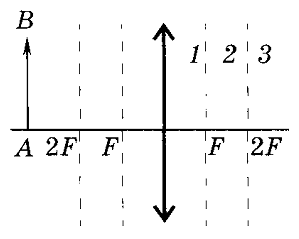 9. Как изменилась внутренняя энергия газа, если ему передано количество теплоты 200 Дж и внешние силы  совершили над ним работу 600 Дж?А) 600 Дж; Б) 200 Дж; В) 400 Дж; Г) 800 Дж.10. Как изменится потенциальная энергия тела, поднятого над Землей на 6 м, при уменьшении высоты на 4 м?А) уменьшится в 1,5 раза; Б) уменьшится в 2 раза; В) уменьшится в 4 раз; Г) уменьшится в 3 раза.ЧАСТЬ 211. Студент  по дороге из дома в колледж встретил своего одногруппника на расстоянии 50 м от своего дома. Вычислите расстояние от дома студента до колледжа, если они, двигаясь со скоростью 2 м/с, дошли до колледжа за 2 мин.12. Наибольшая длина волны света, при которой может наблюдаться фотоэффект на калии, равна 450 нм. Вычислите кинетическую энергию фотоэлектронов, вырванных светом с длиной волны 300 нм.13. Рассчитайте силу тока, протекающего через резистор  сопротивлением 5,5 Ом, если ЭДС источника тока 18 В, а его внутреннее сопротивление 0,5 Ом. Вариант 4ЧАСТЬ 1Сколько протонов Z и сколько нейтронов N в ядре изотопа гелия ?А) Z=2; N=3;  Б) Z=3; N=2;  В) Z=2; N=1;  Г) Z=1; N=2.2. При переходе луча света из первой среды во вторую угол падения равен 60, а угол преломления 30. Каков относительный показатель  преломления второй среды по отношению к первой?А) 2;   Б) ;   В) 0,5;  Г) 0,2.3. Чему равна частота света, если энергия фотона равна Е?А) Еh;  Б) E/h;  В) E/c;  Г) Ec.4. В проволочное алюминиевое кольцо, висящее на нити, вносят полосовой магнит: сначала южным полюсом, затем северным. Кольцо при этом:А) В обоих случаях оттолкнется от магнита;Б) В обоих случаях притянется к магниту;В) В первом случае притянется, во втором – оттолкнется;Г) Кольцо в обоих случаях останется неподвижным.5. На рисунке показано положение линзы, ее главной оптической оси, главных фокусов и предмета АВ. Где находится изображение предмета, создаваемого линзой?  А) В области 1; Б) В области 2; В) В области 3; Г) По ту же сторону от линзы, что и сам предмет.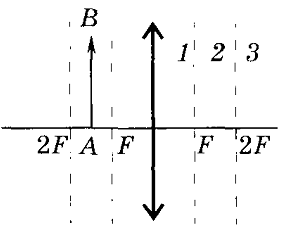 6.Как необходимо изменить  расстояние между двумя точечными зарядами, если заряд одного из них увеличился в 4 раза, чтобы сила их кулоновского взаимодействия осталась неизменной?А) увеличить в 2 раза;   Б) ; В) увеличить в 4 раза;  Г) уменьшить в 4 раза.7. С помощью собирающей линзы получили изображение светящейся точки. Чему равно фокусное расстояние линзы, если d = 0,5 м, f = 1 м?А) 3 м;  Б) 0,5 м;  В) 1,5 м;  Г) 0,33 м.8. Какова индукция магнитного поля,  в котором на проводник с длиной активной части 5 см действует сила 50 мН? Сила тока в проводнике 25 А. Проводник расположен перпендикулярно вектору  индукции магнитного поля.А) 0,4 Тл;  Б) 0,04 Тл;  В) 4 Тл;  Г) 25 Тл.9. В сосуде объемом 8,3 м3 находится 0,02 кг водорода при температуре 27. Определите его давление.А) 3 Па; Б) 6 Па; В) 270 Па; Г) 3 103 Па.10. Автобус утром вышел на маршрут, а вечером возвратился обратно. Показания его счетчика за это время  увеличились на 500 км. Определите путь , пройденный автобусом,  и модуль перемещения s.А) ; Б) ; В) ; Г) .ЧАСТЬ  211. При бомбардировке изотопа гелия протонами излучается α-частица и некоторая элементарная частица. Запишите уравнение ядерной реакции и установите, какая частица при этом испускается.12. Произойдет ли фотоэффект, если на поверхность вольфрамовой пластины падает синий свет с длиной волны 480 нм? Работа выхода электронов с поверхности вольфрама равна 7,210-19 Дж.13. При подключении к батареи элементов с ЭДС 4,5 В вольтметр показал напряжение на лампочке 4 В, а амперметр – силу тока 0,25 А. Каково  внутреннее сопротивление батареи? КЛЮЧ К ТЕСТУИспользуемая литература:Кабардин О.Ф. и др. Задания для итогового контроля знаний учащихся по физике в 7-11 классах общеобразовательных учреждений: Дидактический материал. – М.: Просвещение, 1995. – 223 с.;Рымкевич А.П. Физика. Задачник. 9-11 кл. – М.: Дрофа, 2015. -208 с.;Трофимова Т.И. Физика для профессий и специальностей  технического и естественнонаучного профилей. Сборник задач: учеб. пособие для учреждений сред. проф. образования. – М.: Издательский центр «Академия», 2015. – 288 с.ОценкаКоличество балловПримечание35 - 748 - 10Не менее 7 баллов за первую часть работы514 - 16Не менее 9 баллов за первую часть работыНомер вопросаВариант 1Вариант 2Вариант 3Вариант 4БВАВАГББГАББВАБВГГАВВВВАБВАГГГББВВГГБАГВ2107 ГцВ результате реакции образуется актиний290 мЭлемент. частица - позитрон 2 А14,461026 молекул10-19 ДжФотоэффект не произойдет                                             232 МэВ1 А3 А20 Ом